FAQ FOR TED TALK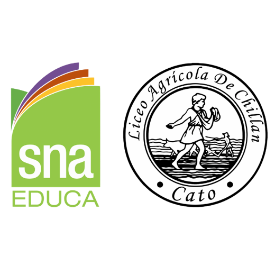 WHY DOES AGRICULTURE REDUCE POVERTY?FIRST OF ALL, THANK YOU FOR YOUR QUESTION. WELL, WE THINK THAT AGRICULTURE IS A WHOLE, THINK ABOUT THE FRUITS, THE VEGETABLES, THE DAIRY PRODUCTS, THE WARM AND SOFT PIECE OF BREAD. WE PRODUCE THE FOOD THAT WE ENJOY EVERYDAY. THAT WAY, WE HELP TO REDUCE POVERTY.WHY ARE YOU THE FUTURE? WHY IS YOUR CAREER OF THE FUTURE?IT’S JUST SIMPLE! WE ARE EXPERTS IN SCIENCE, TECHNOLOGY, ENGINEERING, MATHS. MY CLASSMATE IS COMPLETELY RIGHT AS WE STUDY TO IMPROVE AND IMPLEMENT BETTER PRACTICES IN THE FIELD.WHY DO YOU NEED CRITICAL THINKING?BECAUSE WE NEED TO DISPLAY A VARIETY OF OPTIONS BEFORE MAKING ANY DECISION. CAREFUL THINKING DIRECTS TO A CLEVER GOAL. WE NEED TO HAVE THE ABILITY TO EFFECTIVELY ANALYZE INFORMATION.WHY IS THE POPULATION GROWING SO FAST?WE NEED TO HAVE A DEEP THOUGHT ABOUT THE GROWING NUMBERS. I MEAN FROM 7.6 BILLION TO 11 BILLION PEOPLE IN 2100! ACCORDING TO THE UNITED NATIONS, THERE ARE FACTORS INFLUENCINGTHE POPULATION GROWTH LIKE: FERTILITY RATES, LONGEVITY, INTERNATIONAL MIGRATION, AMOMG OTHERS.I HOPE WE COULD RESPOND TO YOUR QUESTION, THANK YOU.